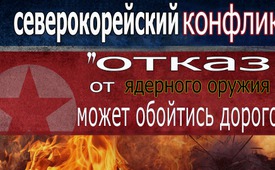 Северокорейский конфликт – „отказ от ядерного оружия может обойтись дорого“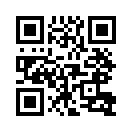 4 июля 2017 года Северная Корея впервые испытала межконтинентальную баллистическую ракету, которая служит носителем для ядерных боеголовок и может достичь территории США.  
Гарантии в области безопасности со стороны США подвигли Ливию и Ирак к отказу от ядерного оружия и оружия массового уничтожения. Тем не менее, эти страны стали жертвой американской военной агрессии. Атаковали бы США Ливию, имей она ядерное оружие? Берлинский ежедневник «Der Tagesspiegel» пришел к выводу – «нет». «Отказ от ядерного оружия может обойтись дорого».4 июля 2017 года, в День независимости США, Северная Корея впервые испытала межконтинентальную ракету, другими словами, ракету дальнего радиуса действия, которая служит носителем для ядерных боеголовок, с зоной досягаемости,  по мнению экспертов, до 6700 километров. Она может достичь Аляски, а значит, территории США. Klagemauer.TV сообщало об этом в передаче «Испытание межконтинентальной ракеты Северной Кореей и скрытые мотивы северокорейской власти». (www.kla.tv/10888). 
По разным оценкам, в настоящее время Северная Корея имеет от 10 до 20 ядерных бомб и намеревается увеличивать их число. Поскольку северокорейские ракеты уже могут достичь территории США, в Вашингтоне говорят о «годе решений по Корейскому полуострову». Как сообщил депутат Бундестага от партии ХСС (Христианско-социального союза) Хартмут Кошик, в ответ на недавние испытания Северной Кореи администрация Трампа «допускает военный вариант». Хотя, на данный момент, администрация Трампа не хочет идти этим путём. «Она сдерживается, потому что сопутствующий ущерб рассматривается в Вашингтоне как неконтролируемый», – сказал Кошик. Под сопутствующим ущербом подразумевается непреднамеренный и принятый в расчёт сопутствующий ущерб, например, в соседних странах.
Сочетание более жестких санкций, привлечения Китая и военного давления должны подтолкнуть Северную Корею к отказу от ядерного оружия. Так, совсем недавно, 8 июля, два американских бомбардировщика дальнего радиуса действия вместе с южнокорейскими и японскими ВВС прибыли на военную границу между Северной и Южной Кореей.
При этом, согласно отчету на интернет-портале «german-foreign-policy.com» от 12 июля 2017 года,  уступка правительства Северной Кореи не попала в поле зрения. Однако причиной этого стала не непредсказуемость северокорейского правителя Ким Чен Ына, но «силовая политика Запада за последние 20 лет».
Северная Корея, являвшаяся с 1985 года государством, подписавшим договор о нераспространении ядерного оружия, 10 января 2003 года расторгла это соглашение с немедленным вступлением в силу. В то время чётко обозначилось американское вторжение в Ирак. Действующий тогда президент США Джордж Буш причислил Ирак вместе с Северной Кореей и Ираном к так называемой «оси зла». Ли Янг Хи, почетный профессор известного университета Ханьянг в Сеуле (Южная Корея), настроенный либерально, ещё в 2003 году прокомментировал это так: «В ходе войны в Ираке, было доказано, что нет средств для контроля американского кулачного права и своевольных решений США».
Соответственно, Пхеньян в лице северокорейского правительства  взял с тех пор бескомпромиссно курс на разработку ядерного оружия, регулярно проводя ядерные испытания (в 2006, 2009, 2013 и 2016 году), а также наращивая свою ракетную программу.
Даже мозговой центр Конгресса США по политическим исследованиям – «Исследовательская служба Конгресса» в январе 2016 года признала, что нападение на Ливию в 2011 году показало, что страны, которые воздерживаются от производства ядерного оружия в обмен на гарантии безопасности, всё же в любой момент могут оказаться жертвами агрессивных войн, вопреки всем соглашениям.
Так же и Берлинский ежедневник «Der Tagesspiegel» 6 марта 2014 года сообщил, что ливийский лидер Муаммар Каддафи в декабре 2003 года, после долгих тайных переговоров с США и Великобританией, отказался от оружия массового уничтожения. Его ядерная программа к тому времени продвинулась очень далеко. В ответ были сняты санкции, а отношения с Западом нормализовались. Немногим позже, восемь лет спустя, Соединенные Штаты, Великобритания и Франция, поддерживая повстанцев, вмешались в гражданскую войну в Ливии. «Сделали бы они это, если бы у диктатора было ядерное оружие?» – ставит вопрос «Der Tagesspiegel» и приходит к выводу, что «отказ от ядерного оружия может обойтись дорого».
Использование ядерного оружия, в любом случае, не может быть оправдано, и мир без ядерного оружия должен оставаться конечной целью. Но не должны ли США, атомная держава №1, имеющая 1950 активных боеголовок, сделать первый шаг в этом направлении? С точки зрения «непредсказуемости» США, безусловно, страна №1. Так США активно участвовали и участвуют со времен Второй мировой войны приблизительно в 60 войнах. Северная Корея же после Корейской войны (с 1950 по 1953 годы) – ни в одной другой. Кроме того, американские стратеги в ходе 30 доказанных военных операций вмешивались в судьбы других государств, свергали правительства, оказывали финансовую и военную поддержку оппозиционным группам в других странах и т.д. Дополнительную информацию Вы найдёте в следующих передачах: www.kla.tv/9186, www.kla.tv/10488, www.kla.tv/10352.
Так можно ли обвинять кого-то в наращивании ядерного вооружения с целью защиты от страны №1 в вопросах ядерной мощи и непредсказуемости, как это, например, делают с Северной Кореей?от dd.Источники:http://www.srf.ch/news/international/usa-lassen-an-demarkationslinie-die-muskeln-spielen
http://www.german-foreign-policy.com/de/fulltext/59636
https://de.wikipedia.org/wiki/Atommacht
https://de.wikipedia.org/wiki/Informationen_zur_deutschen_Au%C3%9Fenpolitik
https://de.wikipedia.org/wiki/Congressional_Research_Service
https://de.wikipedia.org/wiki/Brookings_Institution
http://www.tagesspiegel.de/politik/krim-atomwaffen-sicherheitsgarantien-der-verzicht-auf-atomwaffen-raecht-sich/9575786.htmlМожет быть вас тоже интересует:---Kla.TV – Другие новости ... свободные – независимые – без цензуры ...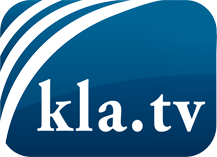 О чем СМИ не должны молчать ...Мало слышанное от народа, для народа...регулярные новости на www.kla.tv/ruОставайтесь с нами!Бесплатную рассылку новостей по электронной почте
Вы можете получить по ссылке www.kla.tv/abo-ruИнструкция по безопасности:Несогласные голоса, к сожалению, все снова подвергаются цензуре и подавлению. До тех пор, пока мы не будем сообщать в соответствии с интересами и идеологией системной прессы, мы всегда должны ожидать, что будут искать предлоги, чтобы заблокировать или навредить Kla.TV.Поэтому объединитесь сегодня в сеть независимо от интернета!
Нажмите здесь: www.kla.tv/vernetzung&lang=ruЛицензия:    Creative Commons License с указанием названия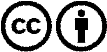 Распространение и переработка желательно с указанием названия! При этом материал не может быть представлен вне контекста. Учреждения, финансируемые за счет государственных средств, не могут пользоваться ими без консультации. Нарушения могут преследоваться по закону.